ENG 4CR Othello 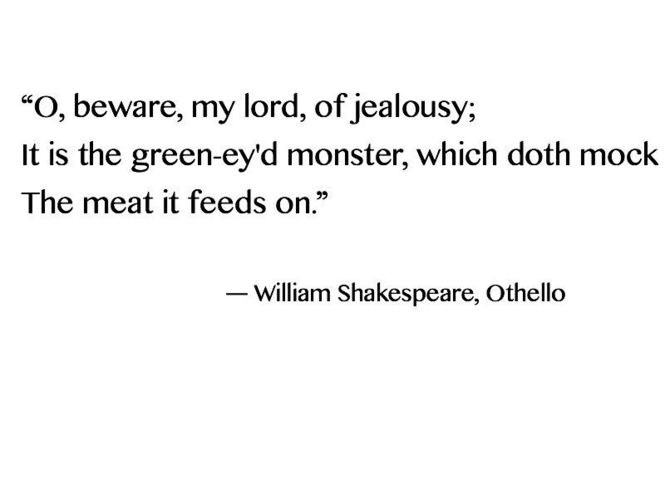 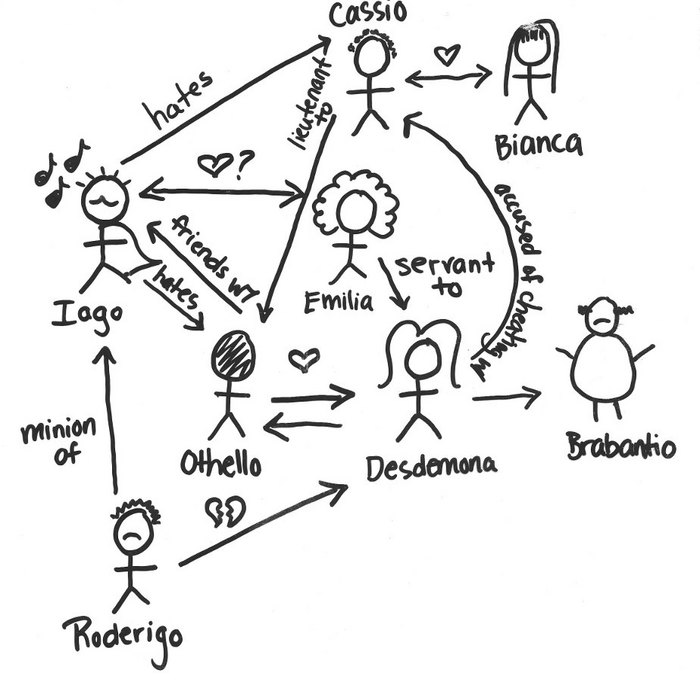 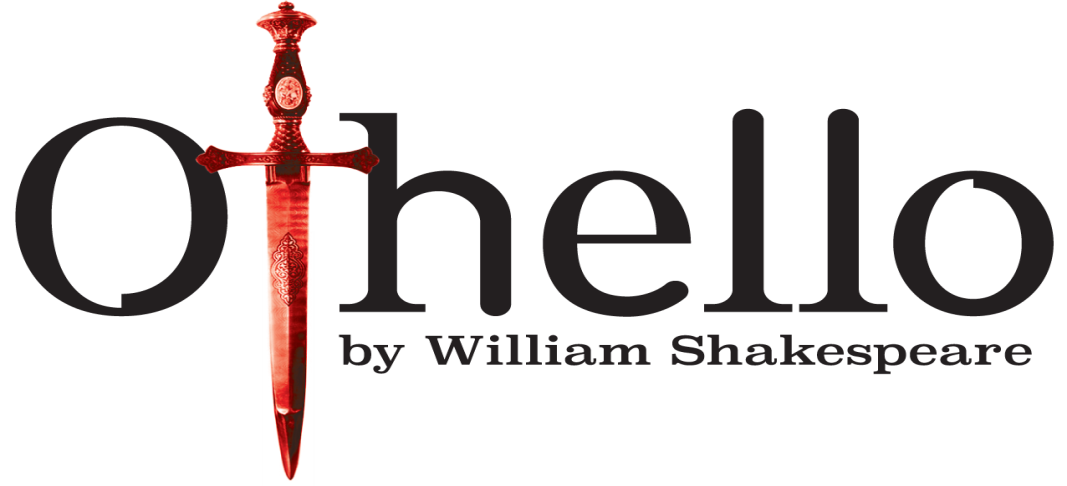 MondayTuesdayWednesdayThursdayFriday31Intro to Shakespeare and Othello1RacismAct I, Scene i2The many faces of IagoI, ii-iii3II, i-ii4Comparison of films7II, iii 8III, i-iii9Writing task/ character/passage analysis10Writing task/ character/passage analysis11III, iv14IV, i-ii15III, iv16IV, i-ii17IV, iii – V, ii18PD DAY21Analysis22Analysis23Analysis24Final Test25Finish Film